ΕΔΡΑ UNESCOΔΙΑΠΟΛΙΤΙΣΜΙΚΗΣ ΠΟΛΙΤΙΚΗΣ ΓΙΑ ΜΙΑ ΔΡΑΣΤΗΡΙΑ ΚΑΙ ΑΛΛΗΛΕΓΓΥΑ ΙΘΑΓΕΝΕΙAΠΑΝΕΠΙΣΤΗΜΙΟΥ ΜΑΚΕΔΟΝΙΑΣΔΙΑΔΙΚΤΥΑΚΟ ΕΚΠΑΙΔΕΥΤΙΚΟ ΣΕΜΙΝΑΡΙΟ 21 ΩΡΩΝ «ΟΙ ΔΡΑΣΕΙΣ ΤΗΣ UNESCO ΓΙΑ ΜΙΑ ΕΚΠΑΙΔΕΥΣΗ ΧΩΡΙΣ ΑΠΟΚΛΕΙΣΜΟΥΣ ΣΤΟ ΠΛΑΙΣΙΟ ΤΩΝ 17 ΣΤΟΧΩΝ ΑΕΙΦΟΡΟΥ ΑΝΑΠΤΥΞΗΣ»24 MAIOY, 31 MAIOY και 7 IOYNIOY 2021ΠΡΟΓΡΑΜΜΑ ΣΕΜΙΝΑΡΙΟΥΤο σεμινάριο είναι ανοιχτό σε όλους - Θα αποσταλούν βεβαιώσεις παρακολούθησηςΑπαιτείται εγγραφή για κάθε ημέρα του σεμιναρίου Zoom linkhttps://zoom.us/meeting/register/tJUoceGopjspE9wT6HD8bz1hbUzkS6IHYsp_  Δευτέρα 24 Μαΐου 202116:00-22:00TO ΔΙΚΑΙΩΜΑ ΣΤΗΝ ΕΚΠΑΙΔΕΥΣΗ: ΒΑΣΙΚΟΣ ΣΤΟΧΟΣ ΤΗΣ UNESCO16.00-16.15 ΧαιρετισμοίΕυγενία Αλεξανδροπούλου-Αιγυπτιάδου, Αντιπρύτανις, Καθηγήτρια, Τμήμα Εφαρμοσμένης Πληροφορικής, Πανεπιστήμιο Μακεδονίας, Διευθύντρια Διαπανεπιστημιακού Μεταπτυχιακού Προγράμματος ΔΙΚΑΙΟ ΚΑΙ ΠΛΗΡΟΦΟΡΙΚΗ, Επιστημονική Συνεργάτιδα ´Εδρας UNESCOΑικατερίνη Τζιτζικώστα, Πρόεδρος της Εθνικής Επιτροπής για την UNESCO στην ΕλλάδαΔέσποινα Αναγνωστοπούλου, Αναπληρώτρια Καθηγήτρια Τμήματος Διεθνών και Ευρωπαϊκών Σπουδών, Πανεπιστήμιο Μακεδονίας, Διευθύντρια Έδρας UNESCO Διαπολιτισμικής Πολιτικής και Kάτοχος της Έδρας Jean Monnet1Η ΣΥΝΕΔΡΙΑΔΙΚΑΙΩΜΑ ΣΤΗΝ ΕΚΠΑΙΔΕΥΣΗ16:15-18:05Παρασκευή Νάσκου Περράκη, αφ. Καθηγήτρια Διεθνούς Δικαίου και Διεθνών Οργανισμών, Πανεπιστήμιο Μακεδονίας, π. Διευθύντρια ‘Εδρας UNESCO Διαπολιτισμικής Πολιτικής:ΤΟ ΔΙΚΑΙΩΜΑ ΣΤΗΝ ΕΚΠΑΙΔΕΥΣΗ - ΟΙ ΔΕΣΜΕΥΣΕΙΣ ΤΗΣ ΕΛΛΑΔΑΣ ΑΠΟ ΔΙΕΘΝΕΙΣ ΣΥΜΒΑΣΕΙΣ ΔΙΚΑΙΩΜΑΤΩΝ ΤΟΥ ΑΝΘΡΩΠΟΥΜαρία Μπρόκου, ΜΔΕ, Ερευνήτρια στο Έργο Jean Monnet Project EUVadis, Πρώην Διαπιστευμένη Συνεργάτιδα Ευρωπαϊκού ΚοινοβουλίουH ΣΥΜΒΑΣΗ ΤΟΥ ΟΗΕ ΓΙΑ ΤΑ ΔΙΚΑΙΩΜΑΤΑ ΤΩΝ ΑΤΟΜΩΝ ΜΕ ΑΝΑΠΗΡΙΑ ΜΕ ΕΜΦΑΣΗ ΣΤΗΝ ΕΚΠΑΙΔΕΥΣΗ: ΠΟΛΙΤΙΚΕΣ ΚΑΙ ΜΕΤΡΑ ΤΗΣ ΕΥΡΩΠΑΙΚΗΣ ΕΝΩΣΗΣΠαρεμβάσεις Ασκουμένων Έδρας UNESCO: Κωνσταντίνα Καρτάλη Η Διεθνής Σύμβαση του ΟΗΕ για τα Δικαιώματα του Παιδιού και το δικαίωμα στην εκπαίδευσηΆννα ΦιλίππουΤο Δικαίωμα στην Εκπαίδευση – Οι δράσεις της UNESCO Ρένια ΚόκκαληΤα 4 Α του Δικαιώματος στην ΕκπαίδευσηΔομνίκη Μιτελούδη Η Σύμβαση της UNESCO κατά των Διακρίσεων στην εκπαίδευση (CADE)Νεφέλη Ευθυμία Λιπαντούδη Παρατηρητήριο UNESCO (“Observatory on the right to education”)ΣυζήτησηΔΙΑΛΕΙΜΜΑ 18:05 – 18.252Η ΣΥΝΕΔΡΙΑΕΚΠΑΙΔΕΥΣΗ ΚΑΙ 17 ΣΤΟΧΟΙ ΒΙΩΣΙΜΗΣ ΑΝΑΠΤΥΞΗΣ18:25-20:10Δημήτριος Φατούρος, Υπεύθυνος Επικοινωνίας για Ελλάδα, Περιφερειακό Κέντρο Πληροφόρησης ΟΗΕ στις Βρυξέλλες (UNRIC):ΟΙ 17 ΣΤΟΧΟΙ ΤΟΥ ΟΗΕ ΓΙΑ ΤΗ ΒΙΩΣΙΜΗ ΑΝΑΠΤΥΞΗΜιχαήλ Σκούλλος, Ομότιμος Καθηγητής ΕΚΠΑ και Διευθυντής Έδρας UNESCO του ΕΚΠΑ για τη Διαχείριση & την Εκπαίδευση για την Αειφόρο Ανάπτυξη στη Μεσόγειο "Η ΕΚΠΑΙΔΕΥΣΗ ΓΙΑ ΤΗΝ ΑΕΙΦΟΡΟ ΑΝΑΠΤΥΞΗ (ΕΑΑ): ΑΡΧΕΣ ΚΑΙ ΕΞΕΛΙΞΕΙΣ ΜΕ ΒΑΣΗ ΤΟ ΠΑΓΚΟΣΜΙΟ ΣΥΝΕΔΡΙΟ ΤΗΣ UNESCO ΓΙΑ ΤΗΝ ΕΑΑ (17-19/05/2021) ΚΑΙ ΤΗΝ ΕΙΔΙΚΗ ΣΥΝΕΔΡΙΑ ΤΩΝ ΕΔΡΩΝ UNESCO" Στέφανος Κατσούλης, Υπ. Διδάκτωρ Τμήματος Διεθνών και Ευρωπαϊκών Σπουδών, Πανεπιστήμιο Μακεδονίας, Eπιστημονικός Συνεργάτης Έδρας UNESCO, Διευθυντής του Ομίλου για την UNESCO Nέων Θεσσαλονίκης:Η ΣΤΡΑΤΗΓΙΚΗ ΤΟΥ ΟΗΕ ΓΙΑ ΤΗ ΝΕΟΛΑΙΑ ΜΕ ΕΜΦΑΣΗ ΣΤΗΝ ΕΚΠΑΙΔΕΥΣΗΠαρεμβάσεις Ασκουμένων Έδρας UNESCO : Αθηνά ΣτεφανίδουBιώσιμη Ανάπτυξη και Ποιοτική εκπαίδευσηΑρετή ΣταρακάΠαρουσίαση: “Education 2030 Framework for action”Ζήσης ΒελούκαςΠαρουσίαση: «Action 4education» (Τα δεδομένα για την ποιοτική εκπαίδευση σήμερα στην εποχή Covid)Μαρία ΣτόικουΣύνδεση Στόχου Νο 4 με Στόχο Νο 5, Νο 10, Νο 11, Νο 16, Νο 17 ΣυζήτησηΔΙΑΛΕΙΜΜΑ 20:10 – 20:203Η ΣΥΝΕΔΡΙΑΤΟ ΜΕΛΛΟΝ ΤΗΣ ΕΚΠΑΙΔΕΥΣΗΣ ΚΑΙ ΟΙ ΕΠΙΠΤΩΣΕΙΣ ΤΗΣ ΠΑΝΔΗΜΙΑΣ20:20 - 21:55Βέρα Δηλάρη, MSc., Εθνική Συντονίστρια ASPnet UNESCO, Επιστημονική Συνεργάτιδα του Εργαστηρίου Εκπαιδευτικής Πολιτικής, Έρευνας, Ανάπτυξης και Διαπανεπιστημιακής Συνεργασίας (ERDIC), Πανεπιστήμιο ΠειραιώςUNESCO-ΔΙΑΜΟΡΦΩΝΟΝΤΑΣ ΕΝΑ ΝΕΟ ΟΡΑΜΑ ΓΙΑ ΤΗΝ ΕΚΠΑΙΔΕΥΣΗΑναστασία Ψαλλίδα, Εκπαιδευτικός, Υπ. Διδάκτωρ Τμήματος Διεθνών και Ευρωπαϊκών Σπουδών, Πανεπιστήμιο Μακεδονίας, Eπιστημονική Συνεργάτιδα Έδρας UNESCO ΑΠΟΤΕΛΕΣΜΑΤΑ ΤΩΝ ΔΙΑΔΙΚΤΥΑΚΩΝ ΣΕΜΙΝΑΡΙΩΝ ΤΗΣ UNESCO ΓΙΑ ΤΗΝ ΑΝΤΙΜΕΤΩΠΙΣΗ ΤΟΥ COVID- 19Παρεμβάσεις Ασκουμένων Έδρας UNESCO:Στυλιανή ΔεργεμεντζόγλουΠαρουσίαση: Πρωτοβουλία «Futures of Education» και παρουσίαση «progress update» (March 2021)Παναγιώτα Περγαντοπούλου: Παρουσίαση “Urban Solutions Learning from cities responses to Covid - 19”Ειρήνη ΛιανίδουΗ εκπαίδευση την εποχή του COVID-19 στην Ευρώπη και παρουσίαση του“Framework for reopening schools”Όλγα ΜακρήΠαρουσίαση: «Education in a post-Covid world - 9 Ideas for public action in Covid time», “Mission recovering education” ΣυζήτησηΑΞΙΟΛΟΓΗΣΗ ΠΡΩΤΗΣ ΗΜΕΡΑΣ ΣΕΜΙΝΑΡΙΟΥ 21.55-22.00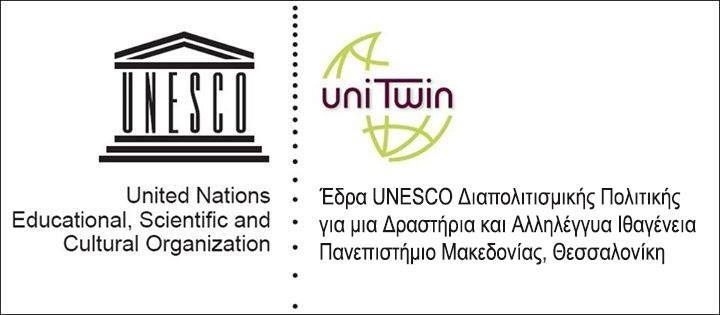 Δευτέρα 31 Μαΐου 202116:00-22:00ΕΚΠΑΙΔΕΥΣΗ ΧΩΡΙΣ ΑΠΟΚΛΕΙΣΜΟΥΣ - ΕΚΠΑΙΔΕΥΣΗ ΚΟΙΝΩΝΙΚΑ ΕΥΑΛΩΤΩΝ ΟΜΑΔΩΝ 4Η ΣΥΝΕΔΡΙΑ ΕΚΠΑΙΔΕΥΣΗ ΚΑΙ ΕΝΟΠΛΕΣ ΣΥΡΡΑΞΕΙΣ16.00-16.50Καλλιόπη Χαϊνογλου, Επίκουρη Καθηγήτρια, Τμήμα Διεθνών και Ευρωπαϊκών Σπουδών, επιστημονική συνεργάτις της Έδρας UNESCO «Διαπολιτισμικής Πολιτικής» και της ‘Εδρας «Γυναίκες, Ειρήνη και Ασφάλεια», Πανεπιστήμιο Μακεδονίας TΟ ΔΙΚΑΙΩΜΑ ΣΤΗΝ ΕΚΠΑΙΔΕΥΣΗ ΣΕ ΠΕΡΙΟΔΟ ΕΝΟΠΛΩΝ ΣΥΡΡΑΞΕΩΝ ΚΑΙ ΑΛΛΩΝ ΑΝΑΤΑΡΑΧΩΝΦωτεινή Μπέλλου, Επίκουρη Καθηγήτρια, Τμήμα Διεθνών και Ευρωπαϊκών Σπουδών, Διευθύντρια της Έδρας UNESCO «Γυναίκες, Ειρήνη και Ασφάλεια», Υπεύθυνη Παρατηρητηρίου για την Ασφάλεια στην ΕΕ, Jean Monnet Project EUVadis, Πανεπιστήμιο Μακεδονίας Η ΕΚΠΑΙΔΕΥΣΗ ΣΤΟΝ ΤΟΜΕΑ ΑΣΦΑΛΕΙΑΣ ΣΕ ΜΕΤΑΠΟΛΕΜΙΚΕΣ ΠΕΡΙΟΧΕΣ: Η ΕΜΦΥΛΗ ΔΙΑΣΤΑΣΗΣυζήτηση5Η ΣΥΝΕΔΡΙΑΟ ΡΟΛΟΣ ΤΟΥ «ΠΟΛΙΤΙΣΜΟΥ» ΣΤΗ ΔΙΑΔΙΚΑΣΙΑ ΕΝΤΑΞΗΣ ΣΤΗΝ ΕΚΠΑΙΔΕΥΣΗ16:50-17:40Βασίλης Παπαλυμπέρης, Εκπαιδευτικός, Πρόεδρος του Ελληνικού Πολιτιστικού και Εκπαιδευτικού Ομίλου για την UNESCO και Διοργανωτής του Παγκόσμιου Συμποσίου Νέων για την Πολιτιστική ΚληρονομιάUNESCO ΚΑΙ ΕΚΠΑΙΔΕΥΣΗ-ΠΑΡΟΥΣΙΑΣΗ ΠΑΓΚΟΣΜΙΟΥ ΣΥΜΠΟΣΙΟΥ ΓΙΑ ΠΟΛΙΤΙΣΤΙΚΗ ΚΛΗΡΟΝΟΜΙΑΠαρεμβάσεις Ασκουμένων Έδρας UNESCO: Αναστασία Χατζηφωτίου Άυλη πολιτιστική κληρονομιά και εκπαίδευσηΕλισσάβετ ΛούκαΑναπτύσσοντας «Διαπολιτισμικές Δεξιότητες» («Developing Ιntercultural competences»)Συζήτηση6Η ΣΥΝΕΔΡΙΑ ΠΡΟΓΡΑΜΜΑΤΑ ΚΑΙ ΕΚΠΑΙΔΕΥΣΗ17:40-18.30Δέσποινα Αναγνωστοπούλου, Αναπληρώτρια Καθηγήτρια Τμήματος Διεθνών και Ευρωπαϊκών Σπουδών, Πανεπιστήμιο Μακεδονίας, Ακαδημαϊκή Συντονίστρια του Jean Monnet EU Vadis, Kάτοχος της Έδρας Jean Monnet, Διευθύντρια της Έδρας UNESCO:ΔΙΑΠΟΛΙΤΙΣΜΙΚΟΣ ΔΙΑΛΟΓΟΣ KΑΙ ΕΚΠΑΙΔΕΥΣΗ - ΑΠΟΛΟΓΙΣΜΟΣ ΔΡΑΣΕΩΝ ΤΟΥ ΕΡΓΟΥ Jean Monnet EU VADIS σε συνεργασία με την Έδρα UNESCO Διαπολιτισμικής Πολιτικής για μία Δραστήρια και Αλληλέγγυα ΙθαγένειαΔέσποινα Νάτση, Νομική Σχολή ΑΠΘ:ΠΑΡΟΥΣΙΑΣΗ ΠΡΟΓΡΑΜΜΑΤΟΣ «TOGETHER» ΣΤΟ ΠΛAΙΣΙΟ ΤΟΥ ERASMUS +Δρ. Μαίρη Δροσοπούλου, Μεταδιδακτορική Ερευνήτρια & Διαπολιτισμική Εκπαιδεύτρια, Πανεπιστήμιο του Leeds, Ηνωμένο ΒασίλειοΠΑΡΟΥΣΙΑΣΗ ΠΡΟΓΡΑΜΜΑΤΟΣ «CHANGING THE STORY»ΣυζήτησηΔΙΑΛΕΙΜΜΑ 18.30-18.407Η ΣΥΝΕΔΡΙΑΕΚΠΑΙΔΕΥΣΗ ΧΩΡΙΣ ΑΠΟΚΛΕΙΣΜΟΥΣ ΓΙΑ ΜΕΤΑΝΑΣΤΕΣ ΚΑΙ ΠΡΟΣΦΥΓΕΣ18:40-19:50Γεωργία Γεωργάκη, Μεταπτυχιακή Φοιτήτρια, Τμήμα Εκπαιδευτικής και Κοινωνικής Πολιτικής, Πανεπιστήμιο ΜακεδονίαςΔιαπολιτισμική ικανότητα στο πλαίσιο του σχολικού επαγγελματικού προσανατολισμού ως κριτήριο για την (επαν)ένταξη των πολιτισμικών μειονοτήτων στην αγορά εργασίας Παρεμβάσεις Ασκουμένων Έδρας UNESCO: Ελένη ΧανδόλιαΕκπαίδευση μεταναστώνΕλένη Πετρίδου και Βασίλειος ΑργυρίουΎπατη Αρμοστεία και εκπαίδευση προσφύγων: “Refugee Education 2030”Γιώργος ΣπυριδωνίδηςΕκπαίδευση προσφύγων στην Ελλάδα Διαπολιτισμική εκπαίδευση Ελλήνων Μουσουλμάνων/Πομάκων περιοχής ΘράκηςΜαργαρίτα ΠαρασκευοπούλουΤεχνική “Story telling”Στέλλα ΜάσσιαΤο «Διαβατήριο για Πρόσφυγες και Μετανάστες» (“Passport for refugees and migrants”)Συζήτηση ΔΙΑΛΕΙΜΜΑ 19:50-20:008Η ΣΥΝΕΔΡΙΑΠΡΟΣΒΑΣΗ ΚΟΡΙΤΣΙΩΝ ΚΑΙ ΓΥΝΑΙΚΩΝ ΣΤΗΝ ΕΚΠΑΙΔΕΥΣΗ20:00-21:00Διονυσία Τσολάκη, Υποψήφια Διδάκτωρ, Τμήμα Διεθνών και Ευρωπαϊκών Σπουδών, Πανεπιστήμιο Μακεδονίας, Συνεργάτιδα της Έδρας UNESCOΣΥΜΒΑΣΗ ΤΗΣ ΚΩΝΣΤΑΝΤΙΝΟΥΠΟΛΗΣ ΚΑΤΑ ΤΗΣ ΒΙΑΣ ΣΕ ΒΑΡΟΣ ΤΩΝ ΓΥΝΑΙΚΩΝ ΚΑΙ ΕΚΠΑΙΔΕΥΣΗ ΚΑΤΑ ΤΗΣ ΒΙΑΣΠαρεμβάσεις Ασκουμένων Έδρας UNESCO: Μαρία ΤσιάβουΗ Σύμβαση για την Εξάλειψη των Διακρίσεων στις Γυναίκες (CEDAW) και Γενικά ΣχόλιαΜαρία Γιαννιού, Σοφία Ναζίρογλου, Θανάσης Ζήσης και Ευγενία Ζήση “From access to empowerment 2019-2025”Ηλιάνα ΣαλακάΠαρουσίαση του «Άτλας UNESCO» (“Ηer Atlas”)Μαρία Χηνοπούλου και Στυλιανή Χηνοπούλου: Το Δικαίωμα των γυναικών στην εκπαίδευση στην εποχή του COVID - 199Η ΣΥΝΕΔΡΙΑΕΚΠΑΙΔΕΥΣΗ ΧΩΡΙΣ ΑΠΟΚΛΕΙΣΜΟΥΣ ΓΙΑ ΠΑΙΔΙΑ ΜΕ ΑΝΑΠΗΡΙΕΣ21.00-21:50Παρεμβάσεις Ασκουμένων Έδρας UNESCO: Δέσποινα Σταυροπούλου, Κατερίνα Σταυροπούλου και Μελπομένη ΣταυροπούλουΔιεθνής Σύμβαση για την Προστασία των δικαιωμάτων των Ατόμων με αναπηρίεςΕυαγγελία-Χάιδω Ροφαλίκου και Δέσποινα ΣτόικουTo Δικαίωμα στην Εκπαίδευση για τα άτομα με αναπηρίες (“Right to education for persons with disabilities”)Ευστρατία ΓούναΤο Δικαίωμα στην Εκπαίδευση για παιδιά με προβλήματα όρασης ΑΞΙΟΛΟΓΗΣΗ ΔΕΥΤΕΡΗΣ ΗΜΕΡΑΣ ΣΕΜΙΝΑΡΙΟΥ21:50-22:00Δευτέρα 7 Ιουνίου 202116:00-22:00ΔΡΑΣΕΙΣ ΤΗΣ UNESCO ΓΙΑ ΤΟΝ ΨΗΦΙΑΚΟ ΕΓΓΡΑΜΜΑΤΙΣΜΟ-ΒΙΩΣΙΜΕΣ ΠΟΛΕΙΣ10Η ΣΥΝΕΔΡΙΑΨΗΦΙΑΚΟΣ ΕΓΓΡΑΜΜΑΤΙΣΜΟΣ, ΕΚΠΑΙΔΕΥΤΙΚΗ ΔΙΠΛΩΜΑΤΙΑ ΚΑΙ ΡΗΤΟΡΙΚΗ ΜΙΣΟΥΣ16.00-16.45Ευγενία Αλεξανδροπούλου-Αιγυπτιάδου, Αντιπρύτανις, Καθηγήτρια, Τμήμα Εφαρμοσμένης Πληροφορικής Πανεπιστημίου Μακεδονίας, Διευθύντρια Διαπανεπιστημιακού Μεταπτυχιακού Προγράμματος ΔΙΚΑΙΟ ΚΑΙ ΠΛΗΡΟΦΟΡΙΚΗ, Επιστημονική Συνεργάτιδα ´Εδρας UNESCOΨΗΦΙΑΚΟΣ ΑΛΦΑΒΗΤΙΣΜΟΣ ΚΑΙ ΓΕΦΥΡΩΣΗ ΤΟΥ ΨΗΦΙΑΚΟΥ ΧΑΣΜΑΤΟΣ Σοφία Μπουτσιούκη, Eπίκουρη Καθηγήτρια Τμήματος Διεθνών και Ευρωπαϊκών Σπουδών, Πανεπιστήμιο Μακεδονίας:Ο ΡΟΛΟΣ ΤΗΣ UNESCO ΣΤΗΝ ΕΚΠΑΙΔΕΥΤΙΚΗ ΔΙΠΛΩΜΑΤΙΑΣυζήτηση11th SESSION (in English)INCLUSIVE HIGHER EDUCATION – THE IMPACT OF COVID - 1916.45-18.00Silvia Florea, Dr. habil., Professor, Director UNESCO Chair in Quality Management of Higher Education and Lifelong Learning, Lucian Blaga University of SibiuInclusive Education and How Higher Education Institutions Are Responding to the Coronavirus Crisis Christina Zourna, PhD Researcher, Department of Educational and Social Policy, University of MacedoniaUndergraduate students’ experiences of changes enforced due to COVID-19 at the University of Macedonia: a multivariate mixed-methods research DiscussionBREAK 18:00-18:1012th SESSION (in English)MEDIA INFORMATION LITERACY CITIES18:10-19:00ΚΕYNOTE SPEAKERFelipe Chibas Ortiz, Associate Professor at the University of São Paulo – USP, Coordinator of the Research Group Toth­CRIARCOM of CEACOM, Regional Representative for Latin America UNESCO MIL Alliance, Co­leader UNESCO MIL Cities Network projectPROGRAMME “WORLDWIDE NETWORK OF MIL CITIES”Interventions of the UNESCO’s Chair Interns: Vanessa Zervogianni “Μedia and Information Literacy Cities”Discussion 13th SESSION (in English)SUSTAINABLE CITIES AND COOPERATION OF EU WITH UNESCO IN THE FIELD OF EDUCATION19:00-20:15Fotini Asderaki, Associate Professor, Department of International and European Studies, University of Peiraeus, Jean Monnet Chair for EU Policies on Education, Training, Research and Innovation, Academic Coordinator of Τ4ΕCOOPERATION BETWEEN UNESCO AND THE EUROPEAN UNION IN EDUCATIONDimitrios Skiadas, Professor Department of International and European Studies, Jean Monnet Chair on EU Fiscal Governance and Auditing, University of MacedoniaJUST TRANSITION MECHANISM: A TOOL FOR SUSTAINABLE REGIONS & CITIES IN THE EUInterventions of the UNESCO’s Chair InternsNikolaos Gkekas and Efthimia Vouziou“UNESCO Sustainable Cities”Prodromos Tzounopoulos“Ιnternational Coalition of Inclusive and Sustainable Cities”Asimina Tsentourou and Theodora Tsiotra“ICCAR and the New Urban Agenda”DiscussionBREAK 20:15-20:2514th SESSION (in English)LEARNING CITIES20.25-21:45Dimitrios Deligiannis, Professor, President of the Municipality Council of the Municipality of LarissaThe Greek Μunicipality of Larissa as a Learning CityGeorge Bagakis, Emeritus Professor of the Department of Educational Policy, University of Peloponnese, Special Advisor for Learning Cities of the Mayor of CorinthTHE “SPOT” OF CORINTH IN THE UNESCO GLOBAL NETWORK OF LEARNING CITIESInterventions of the UNESCO’s Chair InternsEfstratia Kapsaliari “UNESCO Global Network of Learning Cities”Aikaterini Bahtsevani“UNESCO Global Network of Learning Cities” in Greece – a review of the motives of MunicipalitiesDiscussionΕVALUATION AND CONCLUSIONS OF THE SEMINAR21:45-22:00ΑΣΚΟΥΜΕΝΟΙ ΕΔΡΑΣ ΟΥΝΕΣΚΟ ΔΙΑΠΟΛΙΤΙΣΤΙΚΗΣ ΠΟΛΙΤΙΚΗΣ ΓΙΑ ΜΙΑ ΔΡΑΣΤΗΡΙΑ ΚΑΙ ΑΛΛΗΛΕΓΓΥΑ ΙΘΑΓΕΝΕΙΑ – INTERNS OF UNESCO CHAIR OF INTERCULTURAL POLICY FOR AN ACTIVE CITIZENSHIPΑργυρίου Βασίλειος, Προπτυχιακός Φοιτητής, Τμήμα Διεθνών και Ευρωπαϊκών Σπουδών, Πανεπιστήμιο Μακεδονίας Βελούκας Ζήσης, Μεταπτυχιακός Φοιτητής, ΠΜΣ International Public Administration, Τμήμα Διεθνών και Ευρωπαϊκών Σπουδών, Πανεπιστήμιο ΜακεδονίαςΒούζιου Ευθυμία, Πτυχίο Φιλολογίας, Αριστοτέλειο Πανεπιστήμιο Θεσσαλονίκης, Μεταπτυχιακή φοιτήτρια, ΠΜΣ Διεθνείς Σπουδές, Πανεπιστήμιο Μακεδονίας / Efthymia Vouziou, Bachelor of Greek Language and Literature (Classical Studies), Postgraduate student, International Studies, University of MacedoniaΓιαννιού Σπυριδούλα Κυριακή, Προπτυχιακή φοιτήτρια, Τμήμα Πολιτικών Επιστημών, Αριστοτέλειο Πανεπιστήμιο Θεσσαλονίκης.Γκέκας Νικόλαος Ηλίας, Πτυχίο Ιστορίας και Αρχαιολογίας, Αριστοτέλειο Πανεπιστήμιο Θεσσαλονίκης, Μεταπτυχιακός Φοιτητής, ΠΜΣ Διεθνείς Σπουδές, Πανεπιστήμιο Μακεδονίας / Gkekas Nikolaos Ilias, Bachelor in History and Archaeology, Aristotle University of Thessaloniki, Postgraduate Student in International and European Studies, University of MacedoniaΓούνα Ευστρατία, Μεταπτυχιακή Φοιτήτρια, ΠΜΣ Διεθνών Σπουδών, Τμήμα Διεθνών και Ευρωπαϊκών Σπουδών, Πανεπιστήμιο ΜακεδονίαςΖερβογιάννη Βανέσσα, MSc Τεχνητή Νοημοσύνη, Υπεύθυνη Ηλεκτρονικού Περιεχομένου, Κέντρο Ελληνικών Σπουδών Harvard (ΚΕΣ) / Vanessa Zervogianni, MSc Artificial Intelligence, Website and Media Coordinator, Harvard Center for Hellenic studies (CHS Greece)Ζήση Ευγενία, Προπτυχιακή Φοιτήτρια, Τμήμα Πολιτικών Επιστημών, Αριστοτέλειο Πανεπιστήμιο ΘεσσαλονίκηςΖήσης Θανάσης, Προπτυχιακός Φοιτητής, Τμήμα Πολιτικής Επιστήμης, Δημοκρίτειο Πανεπιστήμιο ΘράκηςΚαρτάλη Κωνσταντίνα, Ασκούμενη Δικηγόρος, Μεταπτυχιακή Φοιτήτρια, Τμήμα Διεθνών και Ευρωπαϊκών Σπουδών, ΠΜΣ ΕΠΝΕΠ, Πανεπιστήμιο ΜακεδονίαςΚόκκαλη Παρθένα (Ρένια), Προπτυχιακή Φοιτήτρια, Τμήμα Φιλοσοφίας και Παιδαγωγικής, Αριστοτέλειο Πανεπιστήμιο ΘεσσαλονίκηςΛιανίδου Ειρήνη, Προπτυχιακή Φοιτήτρια, Τμήμα Εκπαιδευτικής και Κοινωνικής Πολιτικής, Πανεπιστήμιο ΜακεδονίαςΛιμπαντούδη Νεφέλη-Ευθυμία, Προπτυχιακή Φοιτήτρια, Τμήμα Νομικής, Αριστοτέλειο Πανεπιστήμιο ΘεσσαλονίκηςΛούκα Ελισσάβετ, Πτυχίο Φιλολογίας, Αριστοτέλειο Πανεπιστήμιο Θεσσαλονίκης, Μεταπτυχιακή φοιτήτρια Τμήματος Εκπαιδευτικής και Κοινωνικής Πολιτικής, Πανεπιστήμιο ΜακεδονίαςΜακρή Όλγα, Ψυχολόγος στην Εκπαίδευση/ Ειδική Αγωγή - Σύμβουλος (MSc), Μεταπτυχιακή Φοιτήτρια ΔΕΣΜάσσια Στέλλα, Μεταπτυχιακή Φοιτήτρια στο ΔΠΜΣ Μετάφρασης και Διερμηνείας, Αριστοτέλειο Πανεπιστήμιο Θεσσαλονίκης.Μιτελούδη Δομνίκη, προπτυχιακή φοιτήτρια, Τμήμα Διεθνών και Ευρωπαϊκών Σπουδών, Πανεπιστήμιο ΜακεδονίαςΜπαχτσεβάνη Αικατερίνη / Bachtsevani Aikaterini, Administrator MA, MBAΝαζίρογλου Σοφία, Προπτυχιακή Φοιτήτρια, Τμήμα Πολιτικών Επιστημών, Αριστοτέλειο Πανεπιστήμιο ΘεσσαλονίκηςΠαρασκευοπούλου Μαργαρίτα, Προπτυχιακή Φοιτήτρια, Τμήμα Διεθνών και Ευρωπαϊκών Σπουδών, Πανεπιστήμιο ΜακεδονίαςΠεργαντοπούλου Παναγιώτα, Κοινωνική Ανθρωπολόγος, Μεταπτυχιακή Φοιτήτρια, Τμήμα Διεθνών και Ευρωπαϊκών Σπουδών, ΠΜΣ ΕΠΝΕΠ, Πανεπιστήμιο ΜακεδονίαςΠετρίδου Ελένη, Προπτυχιακή Φοιτήτρια, Τμήμα Διεθνών και Ευρωπαϊκών Σπουδών, Πανεπιστήμιο ΜακεδονίαςΡοφαλίκου Ευαγγελία, Προπτυχιακή Φοιτήτρια, Τμήμα Εκπαιδευτικής και Κοινωνικής Πολιτικής, Πανεπιστήμιο ΜακεδονίαςΣαλακά Ηλιάνα, Προπτυχιακή Φοιτήτρια, Τμήμα Διεθνών και Ευρωπαϊκών Σπουδών, Πανεπιστήμιο ΜακεδονίαςΣπυριδωνίδης Γεώργιος, Προπτυχιακός Φοιτητής, Τμήμα Διεθνών και Ευρωπαϊκών Σπουδών, Πανεπιστήμιο Μακεδονίας Σταρακά Αρετή, Πτυχίο Φιλολογίας, Αριστοτέλειο Πανεπιστήμιο Θεσσαλονίκης, Μεταπτυχιακή Φοιτήτρια, Τμήμα Διεθνών και Ευρωπαϊκών Σπουδών, Πανεπιστήμιο Μακεδονίας / Areti Staraka, Bachelor of Greek Language and Literature (Classical Studies), Aristotle University of Thessaloniki, Postgraduate student, Department of International and European Studies, University of MacedoniaΣταυροπούλου Δέσποινα, Μεταπτυχιακή φοιτήτρια, Τμήμα Φιλολογίας, Αριστοτέλειο Πανεπιστήμιο ΘεσσαλονίκηςΣταυροπούλου Κατερίνα, Προπτυχιακή φοιτήτρια, Παιδαγωγικό Τμήμα, Αριστοτέλειο ΘεσσαλονίκηςΣταυροπούλου Μελπομένη, Προπτυχιακή φοιτήτρια, Τμήμα Φυσικής, Αριστοτέλειο Πανεπιστήμιο ΘεσσαλονίκηςΣτεφανίδου Αθηνά, Εκπαιδευτικός, Μεταπτυχιακή Φοιτήτρια, 
ΠΜΣ ΕΠΝΕΠ, Τμήμα Διεθνών και Ευρωπαϊκών Σπουδών, Πανεπιστήμιο ΜακεδονίαςΣτόικου Δέσποινα, Προπτυχιακή Φοιτήτρια, Τμήμα Εκπαιδευτικής και Κοινωνικής Πολιτικής, Πανεπιστήμιο ΜακεδονίαςΣτόικου Μαρία, Προπτυχιακή Φοιτήτρια, Τμήμα Διεθνών και Ευρωπαϊκών Σπουδών, Πανεπιστήμιο ΜακεδονίαςΤζουνόπουλος Πρόδρομος, Προπτυχιακός φοιτητής, Τμήμα Διεθνών και Ευρωπαϊκών Σπουδών, Πανεπιστήμιο Μακεδονίας / Prodromos Tzounopoulos, Undergraduate student, Department of International and European Studies, University of MacedoniaΤσεντούρου, Μίνα, Φοιτήτρια Εξ Αποστάσεως Μεταπτυχιακού Προγράμματος Σπουδών στην Κοινωνική Εργασία, Πανεπιστήμιο Λευκωσίας / Mina Tsentourou, Graduate Student of Distance Learning MSc in Social Work, University of NicosiaΤσιάβου Μαρία, Προπτυχιακή φοιτήτρια, Τμήμα Διεθνών και Ευρωπαϊκών Σπουδών, Πανεπιστήμιο ΜακεδονίαςΤσιώτρα Θεοδώρα, Προπτυχιακή Φοιτήτρια, Τμήμα Πολιτικής Επιστήμης, Δημοκρίτειο Πανεπιστήμιο ΘράκηςΦιλίππου Άννα, Προπτυχιακή Φοιτήτρια, Τμήμα Πολιτικών Επιστημών, Αριστοτέλειο Πανεπιστήμιο ΘεσσαλονίκηςΧανδόλια Ελένη, Εκπαιδευτικός, Μεταπτυχιακή Φοιτήτρια, Τμήμα Εκπαιδευτικής και Κοινωνικής Πολιτικής, Πανεπιστήμιο ΜακεδονίαςΧατζηφωτίου Αναστασία, Προπτυχιακή φοιτήτρια, Τμήμα Βαλκανικών, Σλαβικών και Ανατολικών Σπουδών, ασκούμενη στο έργο Jean Monnet Project EUVadis, Πανεπιστήμιο ΜακεδονίαςΧηνοπούλου Μαρία, Προπτυχιακή φοιτήτρια, Τμήμα Βαλκανικών, Σλαβικών και Ανατολικών Σπουδών, Πανεπιστήμιο ΜακεδονίαςΧηνοπούλου Στέλλα, Προπτυχιακή φοιτήτρια, Τμήμα Οικονομικών Επιστημών, Αριστοτέλειο Πανεπιστήμιο Θεσσαλονίκης